ПРОЄКТ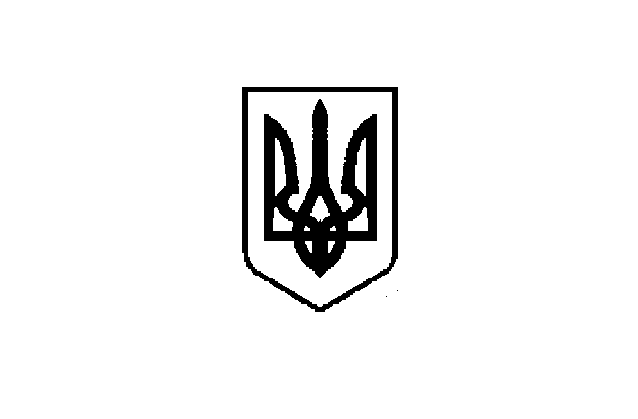 УКРАЇНАРАЙСЬКА СЕЛИЩНА РАДАВИКОНАВЧИЙ КОМІТЕТ                                                 Р І Ш Е Н Н Явiд  ___________  № ___смт РайськеПро встановлення тарифівна послуги з теплопостачанняПП «Укртеплоснаб»для бюджетних установ      Розглянувши звернення  ПП «Укртеплоснаб» (Нікулін А.В.) щодо перегляду тарифів на послуги теплопостачання  з урахуванням  економічно обґрунтованих  витрат згідно  Закону  України  “ Про житлово- комунальні послуги” від 09.11.2017 року  № 2189-VIII в редакції  від 02.04.2020 , Закону України  «Про теплопостачання» від 02.06.2005 № 2633-V в редакції від 01.05.2019 № 2633-IV, Постанови Кабінету Міністрів України від 01.06.2011 № 869  « Про забезпечення  єдиного підходу до формування тарифів на  житлово - комунальні послуги» (із змінами та доповненнями) , керуючись статтею 28  Закону України  “ Про місцеве самоврядування в Україні “  виконавчий комітет селищної радиВ И Р І Ш И В:Встановити тарифи на послуги з теплопостачання ПП «Укртеплоснаб» для бюджетних установ Райської селищної ради, КЗ «Дружківська центральна бібліотека ім. Л. Українки», відділу з питань культури, сім’ї, молоді, спорту та туризму Дружківської міської ради  та відділу освіти Дружківської міської ради ( філія ЗШ № 17 - Райський НВК № 11 )  згідно з додатком.Дане рішення набирає чинності з дня прийняття.Рішення виконкому селищної ради № 11 від 11.04.2018 «Про затвердження тарифів на послуги теплопостачання бюджетних установ» вважати таким, що втратило чинність.Контроль за виконання даного рішення залишаю за собою.    Селищний голова                                                                            В.В.ЛЕВЧИНСЬКИЙ                                                                                                   Додаток № 1                                                                                                   ЗАТВЕРДЖЕНО                                                                                                   рішенням виконавчого комітету                                                                                                   Райської селищної ради                                                                                                   від ____________  № _____ТАРИФИна теплову енергію для  опалення       Селищний голова				                                    В.В. ЛЕВЧИНСЬКИЙНайменування споживачаОдиниця виміруСобівартість, грнЄдиний податокРентабельність, %Рентабельність, %Вартість, грнНайменування споживачаОдиниця виміруСобівартість, грнЄдиний податокДо оподаткуванняПісля оподаткуванняВартість, грнРайська селищна рада1 Гкал1940,585 %105,00 грн8,222,802100,00Комунальний заклад «Дружківська центральна бібліотека ім. Л. Українки»1 Гкал1940,585 %105,00 грн8,222,802100,00Відділ з питань культури, сім’ї, молоді, спорту та туризму Дружківської міської ради1 Гкал1940,585 %105,00 грн8,222,802100,00Філія Дружківської ЗШ І—ІІІ ступенів № 17 – Райський НВК №111 Гкал1940,585 %105,00 грн8,222,802100,00